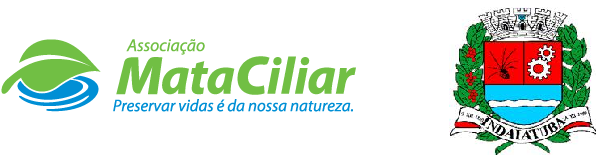 RELATÓRIO RECEBIMENTO DE ANIMAIS NO PERÍODO DE 21/01/2022 À 20/02/2022.Fauna Silvestre recebida pelo CRAS - AMC proveniente do Município de INDAIATUBA.Data:	     /      /                                                            Assinatura:                                         RGDATA DE ENTRADANOME POPULARNOME CIENTÍFICO3663121/01/2022Periquitão maracanãPsittacara leucophthalmus3663221/01/2022Periquitão maracanãPsittacara leucophthalmus3663321/01/2022Periquitão maracanãPsittacara leucophthalmus3663421/01/2022Periquitão maracanãPsittacara leucophthalmus3663521/01/2022Periquitão maracanãPsittacara leucophthalmus3663621/01/2022Periquitão maracanãPsittacara leucophthalmus3663721/01/2022Periquitão maracanãPsittacara leucophthalmus3663821/01/2022Periquitão maracanãPsittacara leucophthalmus3663921/01/2022Periquitão maracanãPsittacara leucophthalmus3664021/01/2022Coruja-buraqueiraAthene cunicularia3664121/01/2022Corujinha-do-matoMegascops choliba3664221/01/2022GarçaArdeidae3664321/01/2022Chopim-chorão3664421/01/2022BacurauNyctidromus albicollis3664521/01/2022AndorinhaHirundinidae3671025/01/2022Coruja-buraqueiraAthene cunicularia3671125/01/2022Periquitão maracanãPsittacara leucophthalmus 3671225/01/2022Periquitão maracanãPsittacara leucophthalmus 3671325/01/2022Periquitão maracanãPsittacara leucophthalmus 3671425/01/2022Periquitão maracanãPsittacara leucophthalmus 3671525/01/2022Periquitão maracanãPsittacara leucophthalmus 3671625/01/2022Periquitão maracanãPsittacara leucophthalmus 3671725/01/2022Periquitão maracanãPsittacara leucophthalmus 3671825/01/2022Periquitão maracanãPsittacara leucophthalmus 3680501/02/2022Roedor (recém-nascido)-3680601/02/2022Roedor (recém-nascido)-3680701/02/2022Periquitão-maracanãPsittacara leucophthalmus3680801/02/2022Periquitão-maracanãPsittacara leucophthalmus3680901/02/2022Periquitão-maracanãPsittacara leucophthalmus3681001/02/2022Periquitão-maracanãPsittacara leucophthalmus3686904/02/2022Periquitão-maracanãPsittacara leucophthalmus3687004/02/2022Periquitão-maracanãPsittacara leucophthalmus3687104/02/2022Periquitão-maracanãPsittacara leucophthalmus3687204/02/2022Bem-te-viPitangus sulphuratus 3687304/02/2022DormideiraDipsas mikanii3693708/02/2022Periquitão-maracanãPsittacara leucophthalmus3693808/02/2022Periquitão-maracanãPsittacara leucophthalmus3693908/02/2022Periquitão-maracanãPsittacara leucophthalmus3694008/02/2022Periquitão-maracanãPsittacara leucophthalmus3694108/02/2022Periquitão-maracanãPsittacara leucophthalmus3694208/02/2022Periquitão-maracanãPsittacara leucophthalmus3694308/02/2022Periquitão-maracanãPsittacara leucophthalmus3694408/02/2022Gambá-de-orelha-branca GOBDidelphis albiventris3694508/02/2022Gambá-de-orelha-branca GOBDidelphis albiventris3694608/02/2022Gambá-de-orelha-branca GOBDidelphis albiventris3694708/02/2022Gambá-de-orelha-branca GOBDidelphis albiventris3694808/02/2022Gambá-de-orelha-branca GOBDidelphis albiventris3694908/02/2022Gambá-de-orelha-branca GOBDidelphis albiventris3703211/02/2022Periquitão-maracanãPsittacara leucophthalmus3703311/02/2022Periquitão-maracanãPsittacara leucophthalmus3703411/02/2022Periquitão-maracanãPsittacara leucophthalmus3703511/02/2022Periquitão-maracanãPsittacara leucophthalmus3703611/02/2022Periquitão-maracanãPsittacara leucophthalmus3703711/02/2022Periquitão-maracanãPsittacara leucophthalmus3703811/02/2022Periquitão-maracanãPsittacara leucophthalmus3703911/02/2022Periquitão-maracanãPsittacara leucophthalmus3704011/02/2022QuiriquiriFalco sparverius3704111/02/2022Gambá-de-orelha-branca GOBDidelphis albiventris3704211/02/2022Gambá-de-orelha-branca GOBDidelphis albiventris3704311/02/2022Gambá-de-orelha-branca GOBDidelphis albiventris3704411/02/2022Gambá-de-orelha-branca GOBDidelphis albiventris3704511/02/2022Gambá-de-orelha-branca GOBDidelphis albiventris3710616/02/2022CarcaráCarcara plancus3710716/02/2022MaritacaPsittacara leucophthalmus3715018/02/2022MaritacaPsittacara leucophthalmus3715118/02/2022Coruja-buraqueiraAthene cunicularia3716519/02/2022Saracura-três-potesAramides cajaneus3716619/02/2022Saracura-três-potesAramides cajaneus3716719/02/2022Saracura-três-potesAramides cajaneusTOTAL69 ANIMAIS69 ANIMAIS69 ANIMAIS